	( C o m p u t e r  E n g i n e e r i n g )Place & Date of Birth	: U.A.E (25 May 1988)Nationality	: JordanienThe practical experience was in sales Fields which involves:CCTV systems (indoor and outdoor types) for both digital and IP solutions.Access control & standalone systems including (main & sub controllers) to control the doors via intelligent software.Time & Attendance devices for both optical and biometric sensors and hand punch devices.Uninterruptible Power Supply, Invertors, Voltage regulators and all the electrical equipments.Understanding the customer’s requirements, carrying out site visits, making sales quotations and prepare finally the commercial & technical offers until project completion to give the desired price and technical specifications, communicate with customers after the sale operation in case they need any more explanations regarding the brands.March 2013 ~ April 2015Working with SDT (security and defence Technologies Company) as Pre-sales & Solution engineer.My Main Duties are :Conduct site survey for each projectApply all calculation needed for projectsMaintain with technician team to reach expected goal for the project.Follow up all projects from site survey to the moment of handed over.Discuss with end-user and convince him in proper way.Give suitable solution for any project through right calculation and facts.Can manage the project in the way that both (company & end-user) be satisfied.April 2015 ~ PresentWorking with ETECHS as Design & Estimation Engineer MY Main duties are:Design and Costing Estimation of Integrated Security System under the directives of High Commission for Industrial Security (HCIS).Conducting site survey and give solutions to clients requirements.Issues instructions and assigns duties to engineers and technicians.Supports colleagues in resolving critical problems.Plans and develops improved procedures.Requisitions of purchase supplies.Manages installation, termination and commissioning of products and provide training's to clients.Maintenance of high level security product such as:X-ray (Astrophysics)Road Blockers (Heald, Optima , White Rose)Barriers (Bristorm , BFT , Avon,O&O )Explosive Detectors (Bahia ‘MO2M’ , MORPHO ‘GE’ , Auto Clear)metal Detectors (Garret, Gigra,Astrophysics)LPR (perceptics, Advanced Technologies)UVIS ( perceptics)UVSS (home land , Advanced Technologies)Bollard (pilomat)CCTV, Access ,Public Adress,Fire alarm (UTC , GE)ACCESS CONTROL (LENEL ,MAXXESS ,Excellent Computer Skills: Mechanical Drawing(PRO-E)Excellent Computer Skills: AutoCADExcellent Computer Skills MS Word, MS Excel, MS Power Point, outlook…etcVery good internet knowledge (browsing, searching, application)persuasion abilityHighly motivated, presentable, flexible and team player.Very Good Communication skills.Strong attitude to learn fast.Ability to work under pressure..   LANGUAGES:ARABIC (Mother tongue - [Excellent]).ENGLISH (Read, write – [very good]).Turkish [little].Reading,Shopping,Scientific research,Design and watching T.V programs especially those focusing on adventures and competitions.First Name of Application CV No: 390354Whatsapp Mobile: +971504753686 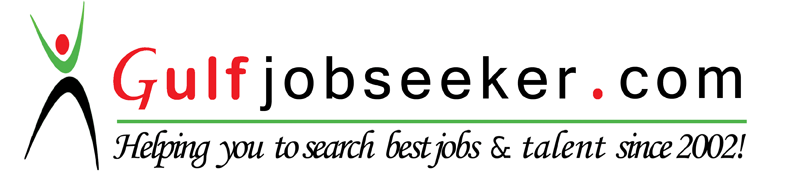 ACADEMIC QUALIFICATION:ACADEMIC QUALIFICATION:2011B.SCThe degree of bachelor of Technology Engineering with a major inComputer Engineering / Near East UNI with ’ Good Degree ’Near East University is an international recognized university which is a member of the Federation of European universities	and lies on NorthenTurkish Cyprus.2005-2006High SchoolHigh degree in scientific field, Irbed - JordanCOURSES :COURSES :2010CCNA Ver.4Cisco Certified Network Associate  ( CCNA ):Cisco Academy / SDK Center. (23 July 2010 - 16 September 2010), Tel:+9622-7211172 Irbed / JordanAdvanced topics in routing and switching.Wan technologies.Network basics and history.Cisco IOS and routers.Wireless networks basic and security basic.